Safe Work ProcedureNOTE: DO NOT use this machine unless you have been trained in its safe use and operationDescription of Work:Description of Work:Description of Work:Using a GuillotineUsing a GuillotineUsing a GuillotineUsing a GuillotineUsing a GuillotineUsing a GuillotineUsing a GuillotineUsing a GuillotineUsing a Guillotine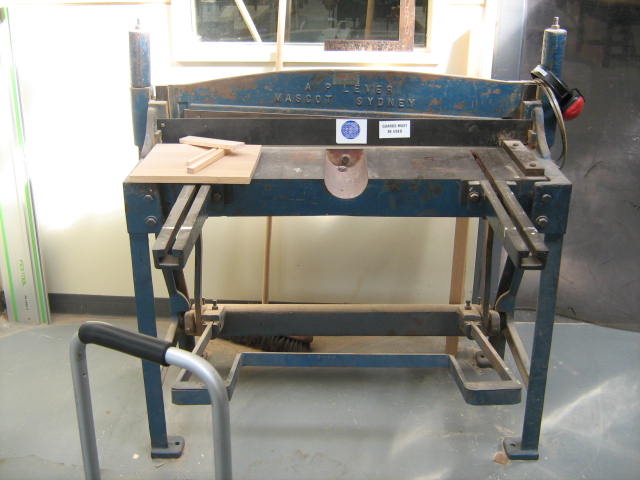 Potential Hazards: Exposed moving parts with the potential to cause harm through exposure to sharp objects and crush and pinch points.Potential Hazards: Exposed moving parts with the potential to cause harm through exposure to sharp objects and crush and pinch points.Potential Hazards: Exposed moving parts with the potential to cause harm through exposure to sharp objects and crush and pinch points.Potential Hazards: Exposed moving parts with the potential to cause harm through exposure to sharp objects and crush and pinch points.Potential Hazards: Exposed moving parts with the potential to cause harm through exposure to sharp objects and crush and pinch points.Potential Hazards: Exposed moving parts with the potential to cause harm through exposure to sharp objects and crush and pinch points.Personal Protective Equipment (PPE) Required (Check the box for required PPE):Personal Protective Equipment (PPE) Required (Check the box for required PPE):Personal Protective Equipment (PPE) Required (Check the box for required PPE):Personal Protective Equipment (PPE) Required (Check the box for required PPE):Personal Protective Equipment (PPE) Required (Check the box for required PPE):Personal Protective Equipment (PPE) Required (Check the box for required PPE):Personal Protective Equipment (PPE) Required (Check the box for required PPE):Personal Protective Equipment (PPE) Required (Check the box for required PPE):Personal Protective Equipment (PPE) Required (Check the box for required PPE):Personal Protective Equipment (PPE) Required (Check the box for required PPE):Personal Protective Equipment (PPE) Required (Check the box for required PPE):Personal Protective Equipment (PPE) Required (Check the box for required PPE):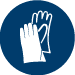 GlovesGloves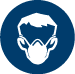 Face MasksFace Masks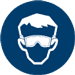 EyeProtection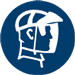 Welding MaskWelding Mask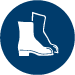 AppropriateFootwearAppropriateFootwear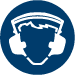 Hearing Protection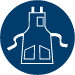 Protective ClothingProtective Clothing Safe Work Procedure Checklist: Safe Work Procedure Checklist: Safe Work Procedure Checklist: Safe Work Procedure Checklist: Safe Work Procedure Checklist: Safe Work Procedure Checklist: Safe Work Procedure Checklist: Safe Work Procedure Checklist: Safe Work Procedure Checklist: Safe Work Procedure Checklist: Safe Work Procedure Checklist: Safe Work Procedure Checklist:1. PRE-Operation:Task (e.g. Drawings, instructions, specifications etc.) is clearly understood.Ensure all guards are in place.Remove all tools and scrap materials from the bed, top and slides of the machine.Parts should be well lubricated, free of dirt and free of dust.Identify ON/OFF switch and emergency stop button (if applicable).2. Operation:Do not attempt to cut material beyond the capacity of the machine.Never attempt to cut rod, strap or wire with this machine.Use correct lifting procedures when handling large sheets of material.Take extreme care during the initial feeding of the work piece into the machine.The work piece should always be held as far back from the edge being fed into the guillotine.Ensure fingers and limbs are clear before activating the guillotine.Hold material firmly to prevent inaccurate cutting due to creep.Ensure operator is aware of his/her feet position to avoid accidental contact with the foot operated lever.3. POST-Operation:Remove all off-cuts to appropriate areas.1. PRE-Operation:Task (e.g. Drawings, instructions, specifications etc.) is clearly understood.Ensure all guards are in place.Remove all tools and scrap materials from the bed, top and slides of the machine.Parts should be well lubricated, free of dirt and free of dust.Identify ON/OFF switch and emergency stop button (if applicable).2. Operation:Do not attempt to cut material beyond the capacity of the machine.Never attempt to cut rod, strap or wire with this machine.Use correct lifting procedures when handling large sheets of material.Take extreme care during the initial feeding of the work piece into the machine.The work piece should always be held as far back from the edge being fed into the guillotine.Ensure fingers and limbs are clear before activating the guillotine.Hold material firmly to prevent inaccurate cutting due to creep.Ensure operator is aware of his/her feet position to avoid accidental contact with the foot operated lever.3. POST-Operation:Remove all off-cuts to appropriate areas.1. PRE-Operation:Task (e.g. Drawings, instructions, specifications etc.) is clearly understood.Ensure all guards are in place.Remove all tools and scrap materials from the bed, top and slides of the machine.Parts should be well lubricated, free of dirt and free of dust.Identify ON/OFF switch and emergency stop button (if applicable).2. Operation:Do not attempt to cut material beyond the capacity of the machine.Never attempt to cut rod, strap or wire with this machine.Use correct lifting procedures when handling large sheets of material.Take extreme care during the initial feeding of the work piece into the machine.The work piece should always be held as far back from the edge being fed into the guillotine.Ensure fingers and limbs are clear before activating the guillotine.Hold material firmly to prevent inaccurate cutting due to creep.Ensure operator is aware of his/her feet position to avoid accidental contact with the foot operated lever.3. POST-Operation:Remove all off-cuts to appropriate areas.1. PRE-Operation:Task (e.g. Drawings, instructions, specifications etc.) is clearly understood.Ensure all guards are in place.Remove all tools and scrap materials from the bed, top and slides of the machine.Parts should be well lubricated, free of dirt and free of dust.Identify ON/OFF switch and emergency stop button (if applicable).2. Operation:Do not attempt to cut material beyond the capacity of the machine.Never attempt to cut rod, strap or wire with this machine.Use correct lifting procedures when handling large sheets of material.Take extreme care during the initial feeding of the work piece into the machine.The work piece should always be held as far back from the edge being fed into the guillotine.Ensure fingers and limbs are clear before activating the guillotine.Hold material firmly to prevent inaccurate cutting due to creep.Ensure operator is aware of his/her feet position to avoid accidental contact with the foot operated lever.3. POST-Operation:Remove all off-cuts to appropriate areas.1. PRE-Operation:Task (e.g. Drawings, instructions, specifications etc.) is clearly understood.Ensure all guards are in place.Remove all tools and scrap materials from the bed, top and slides of the machine.Parts should be well lubricated, free of dirt and free of dust.Identify ON/OFF switch and emergency stop button (if applicable).2. Operation:Do not attempt to cut material beyond the capacity of the machine.Never attempt to cut rod, strap or wire with this machine.Use correct lifting procedures when handling large sheets of material.Take extreme care during the initial feeding of the work piece into the machine.The work piece should always be held as far back from the edge being fed into the guillotine.Ensure fingers and limbs are clear before activating the guillotine.Hold material firmly to prevent inaccurate cutting due to creep.Ensure operator is aware of his/her feet position to avoid accidental contact with the foot operated lever.3. POST-Operation:Remove all off-cuts to appropriate areas.1. PRE-Operation:Task (e.g. Drawings, instructions, specifications etc.) is clearly understood.Ensure all guards are in place.Remove all tools and scrap materials from the bed, top and slides of the machine.Parts should be well lubricated, free of dirt and free of dust.Identify ON/OFF switch and emergency stop button (if applicable).2. Operation:Do not attempt to cut material beyond the capacity of the machine.Never attempt to cut rod, strap or wire with this machine.Use correct lifting procedures when handling large sheets of material.Take extreme care during the initial feeding of the work piece into the machine.The work piece should always be held as far back from the edge being fed into the guillotine.Ensure fingers and limbs are clear before activating the guillotine.Hold material firmly to prevent inaccurate cutting due to creep.Ensure operator is aware of his/her feet position to avoid accidental contact with the foot operated lever.3. POST-Operation:Remove all off-cuts to appropriate areas.1. PRE-Operation:Task (e.g. Drawings, instructions, specifications etc.) is clearly understood.Ensure all guards are in place.Remove all tools and scrap materials from the bed, top and slides of the machine.Parts should be well lubricated, free of dirt and free of dust.Identify ON/OFF switch and emergency stop button (if applicable).2. Operation:Do not attempt to cut material beyond the capacity of the machine.Never attempt to cut rod, strap or wire with this machine.Use correct lifting procedures when handling large sheets of material.Take extreme care during the initial feeding of the work piece into the machine.The work piece should always be held as far back from the edge being fed into the guillotine.Ensure fingers and limbs are clear before activating the guillotine.Hold material firmly to prevent inaccurate cutting due to creep.Ensure operator is aware of his/her feet position to avoid accidental contact with the foot operated lever.3. POST-Operation:Remove all off-cuts to appropriate areas.1. PRE-Operation:Task (e.g. Drawings, instructions, specifications etc.) is clearly understood.Ensure all guards are in place.Remove all tools and scrap materials from the bed, top and slides of the machine.Parts should be well lubricated, free of dirt and free of dust.Identify ON/OFF switch and emergency stop button (if applicable).2. Operation:Do not attempt to cut material beyond the capacity of the machine.Never attempt to cut rod, strap or wire with this machine.Use correct lifting procedures when handling large sheets of material.Take extreme care during the initial feeding of the work piece into the machine.The work piece should always be held as far back from the edge being fed into the guillotine.Ensure fingers and limbs are clear before activating the guillotine.Hold material firmly to prevent inaccurate cutting due to creep.Ensure operator is aware of his/her feet position to avoid accidental contact with the foot operated lever.3. POST-Operation:Remove all off-cuts to appropriate areas.1. PRE-Operation:Task (e.g. Drawings, instructions, specifications etc.) is clearly understood.Ensure all guards are in place.Remove all tools and scrap materials from the bed, top and slides of the machine.Parts should be well lubricated, free of dirt and free of dust.Identify ON/OFF switch and emergency stop button (if applicable).2. Operation:Do not attempt to cut material beyond the capacity of the machine.Never attempt to cut rod, strap or wire with this machine.Use correct lifting procedures when handling large sheets of material.Take extreme care during the initial feeding of the work piece into the machine.The work piece should always be held as far back from the edge being fed into the guillotine.Ensure fingers and limbs are clear before activating the guillotine.Hold material firmly to prevent inaccurate cutting due to creep.Ensure operator is aware of his/her feet position to avoid accidental contact with the foot operated lever.3. POST-Operation:Remove all off-cuts to appropriate areas.1. PRE-Operation:Task (e.g. Drawings, instructions, specifications etc.) is clearly understood.Ensure all guards are in place.Remove all tools and scrap materials from the bed, top and slides of the machine.Parts should be well lubricated, free of dirt and free of dust.Identify ON/OFF switch and emergency stop button (if applicable).2. Operation:Do not attempt to cut material beyond the capacity of the machine.Never attempt to cut rod, strap or wire with this machine.Use correct lifting procedures when handling large sheets of material.Take extreme care during the initial feeding of the work piece into the machine.The work piece should always be held as far back from the edge being fed into the guillotine.Ensure fingers and limbs are clear before activating the guillotine.Hold material firmly to prevent inaccurate cutting due to creep.Ensure operator is aware of his/her feet position to avoid accidental contact with the foot operated lever.3. POST-Operation:Remove all off-cuts to appropriate areas.1. PRE-Operation:Task (e.g. Drawings, instructions, specifications etc.) is clearly understood.Ensure all guards are in place.Remove all tools and scrap materials from the bed, top and slides of the machine.Parts should be well lubricated, free of dirt and free of dust.Identify ON/OFF switch and emergency stop button (if applicable).2. Operation:Do not attempt to cut material beyond the capacity of the machine.Never attempt to cut rod, strap or wire with this machine.Use correct lifting procedures when handling large sheets of material.Take extreme care during the initial feeding of the work piece into the machine.The work piece should always be held as far back from the edge being fed into the guillotine.Ensure fingers and limbs are clear before activating the guillotine.Hold material firmly to prevent inaccurate cutting due to creep.Ensure operator is aware of his/her feet position to avoid accidental contact with the foot operated lever.3. POST-Operation:Remove all off-cuts to appropriate areas.1. PRE-Operation:Task (e.g. Drawings, instructions, specifications etc.) is clearly understood.Ensure all guards are in place.Remove all tools and scrap materials from the bed, top and slides of the machine.Parts should be well lubricated, free of dirt and free of dust.Identify ON/OFF switch and emergency stop button (if applicable).2. Operation:Do not attempt to cut material beyond the capacity of the machine.Never attempt to cut rod, strap or wire with this machine.Use correct lifting procedures when handling large sheets of material.Take extreme care during the initial feeding of the work piece into the machine.The work piece should always be held as far back from the edge being fed into the guillotine.Ensure fingers and limbs are clear before activating the guillotine.Hold material firmly to prevent inaccurate cutting due to creep.Ensure operator is aware of his/her feet position to avoid accidental contact with the foot operated lever.3. POST-Operation:Remove all off-cuts to appropriate areas.Competent Persons (The following persons are authorised to operate, supervise and test students on the equipment/process).Competent Persons (The following persons are authorised to operate, supervise and test students on the equipment/process).Competent Persons (The following persons are authorised to operate, supervise and test students on the equipment/process).Competent Persons (The following persons are authorised to operate, supervise and test students on the equipment/process).Competent Persons (The following persons are authorised to operate, supervise and test students on the equipment/process).Competent Persons (The following persons are authorised to operate, supervise and test students on the equipment/process).Competent Persons (The following persons are authorised to operate, supervise and test students on the equipment/process).Competent Persons (The following persons are authorised to operate, supervise and test students on the equipment/process).Competent Persons (The following persons are authorised to operate, supervise and test students on the equipment/process).Competent Persons (The following persons are authorised to operate, supervise and test students on the equipment/process).Competent Persons (The following persons are authorised to operate, supervise and test students on the equipment/process).Name:Title:Title:Title:Title:Title:Title:Title:Contact Details:Contact Details:Contact Details: